OBJAŠNJAVAJUĆI MEMO OADMINISTRATIVNOM UPUTSTVO BR.XX/2024 OUJEDNAČAVANJU SUDSKIH TAKSI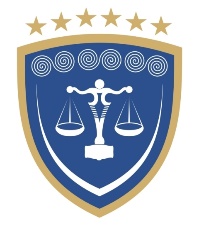 REPUBLIKA E KOSOVËSREPUBLIKA KOSOVA – REPUBLIC OF KOSOVOKËSHILLI GJYQËSOR I KOSOVËSSUDSKI SAVET KOSOVA - KOSOVO JUDICIAL COUNCIL1. Svrha izrade normativnog aktaSvrha ovog administrativnog uputstva je određenje tarifa sudskih taksi kao i način njihovih plaćanja u postupcima koji se vode u sudovima Republike Kosovo.Ovo administrativno uputstvo je primenljivo u celom pravosudnom sistemu Kosova.Administrativno uputstvo određuje način plaćanja taksi, prikupljanje taksi po podnošenju podnesaka, kao i posledice u slučaju neplaćanja takse. Uputstvom je predviđen rok u kome se mora izvršiti uplata sudske takse za podnesak koji se podnosi sudu.U drugom delu nacrta administrativnog uputstva predstavljena je tabela koja je organizovana u obliku koji sadrži član, vrednost zahteva i sudsku taksu koja se mora platiti.2. Obrazloženje normativnog aktaRazlog za izradu ovog nacrta administrativnog uputstva je potreba da se uključe dodatne procedure i da se nacrt uskladi sa zakonodavstvom na snazi.Nacrt administrativnog uputstva ima za cilj da reguliše i obezbedi doslednost u procesu sudskih taksi, kao iu poređenju sa administrativnim uputstvom koje je još uvek na snazi, smatra se da je neophodno ažuriranje podnesaka u skladu sa zakonodavstvom na snazi.Kao novina koja je predviđena ovim administrativnim uputstvom, su neke vrste podnesaka za koje se ne plaća taksa, kao što su; zahtev za alimentaciju i izdržavanje, zahtev za dobijanje uverenja o kaznenoj evidenciji onlajn sa e-Kosova, predlog za predaju dece u izvršni postupak itd.Kao još jedna novina koja je predviđena, u nacrtu uputstva je dodat i postupak izvršenja, kao i sudske takse za Privredni sud.Takođe, nacrtom uputstva, tarife sudskih taksi su prilagođene dinamici rada suda.3. Trajanje javnih konsultacijaKroz proces konsultacije sa javnošću, teži se transparentnost i pruž se mogućnost učešća javnosti i zainteresovanih strana u procesu izrade Administrativnog uputstva za ujednačavanje sudskih taksi.Savet poziva sve zainteresovane stručnjake da dostave svoje komentare ili sugestije za unapređenje nacrta ovog Administrativnog uputstva.Trajanje javne rasprave je petnaest (15) kalendarskih dana, odnosno do 6 marta 2024. godine.4. Podaci o kontakt osobi za javne konsultacijeSvi javni učesnici i zainteresovane strane mogu da daju svoje komentare i sugestije u roku određenom za javnu raspravu o ovom nacrtu administrativnog uputstva, putem elektronske pošte na sledeću e-mail adresu: kgjk@rks-gov.net